В период с 19 октября по 21 октября 2016 г. в 70  образовательных организациях округа в рамках Недели энергосбережения были проведены разнообразные мероприятия: классные часы, беседы «Свет в моей жизни», «Бережливые хозяева Земли», «Откуда к нам приходит электричество?», «Экономим тепло и свет»,  «Потреблять, а не распылять энергию»,  «Энергию сохрани – планету сбереги», конкурс рисунков «Светлячок», «Энергосбережение в твоём доме», деловые игры «Энергосбережение – наше будущее», «Береги электроэнергию», викторины «С уважением к энергосбережению,  конкурс сочинений «Сбережем хоть киловатт! Это нам под силу!» и др. В Недели энергосбережения приняли участие 15338 обучающихся.Информация о проведении Недели энергосбережения размещена на сайтах ОУ:- ГБОУ СОШ №4 п.г.т.Безенчук-http://www.bez-                                                 mousosh4.minobr63.ru/wordpress/?page_id=1095- ГБОУ СОШ №2 п.г.т.Безенчук - http://bezschool2.ru/?p=3093 - ГБОУ СОШ № 2 с. Приволжье- http://школа2приволжье.дети/;-  ГБОУ СОШ № 1 с. Приволжье - http://schkola1priv.minobr63.ru/;      	 - ГБОУ ООШ с. Романовка http://romanovka.minobr63.ru ;          -  ГБОУ СОШ с. Новокуровка-    http://novokurovka.minobr63.ru;          - ГБОУ ООШ № 21 г.о. Чапаевск -  http://myschol21.e-stile.ru/page72/-ГБОУ СОШ с. Колывань- http://kolyvan-   school.minobr63.ru/category/news/ГБОУ СОШ с. Майское - http://maysoch.minobr63.ru/vmesteyarche/-  ГБОУ СОШ с. Пестравка - http://pestrschool.ru;- ГБОУ СОШ № 4 г.о. Чапаевск -http://shkola-4chp.minobr63.ru/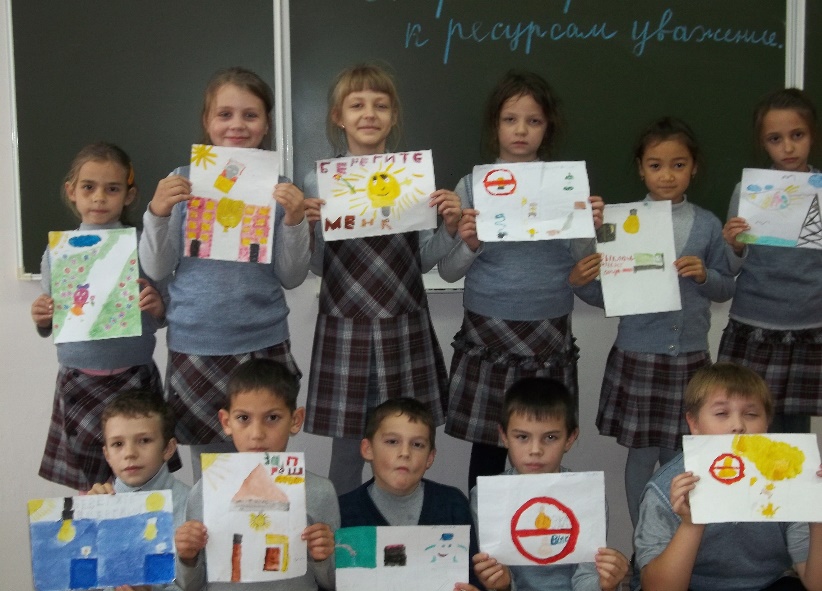 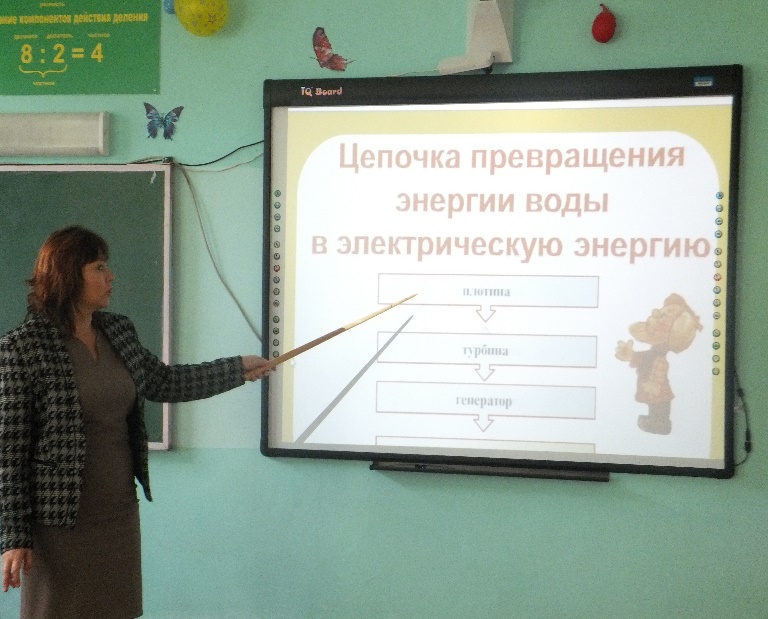 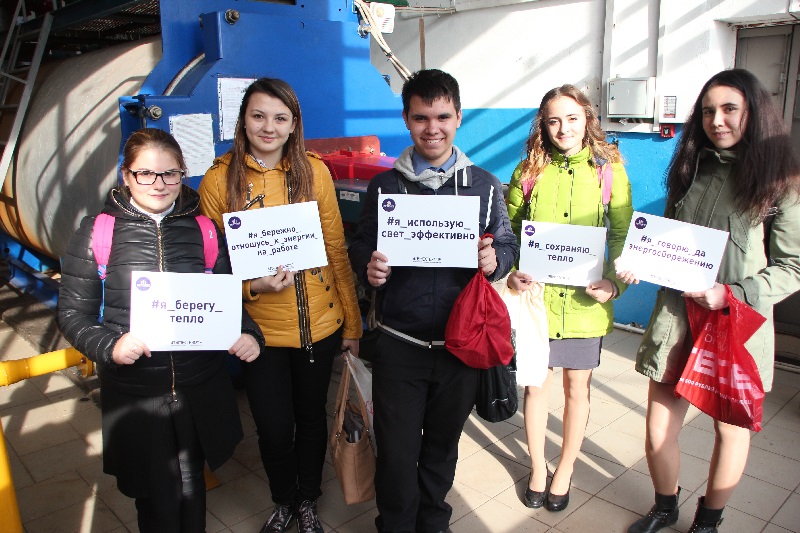 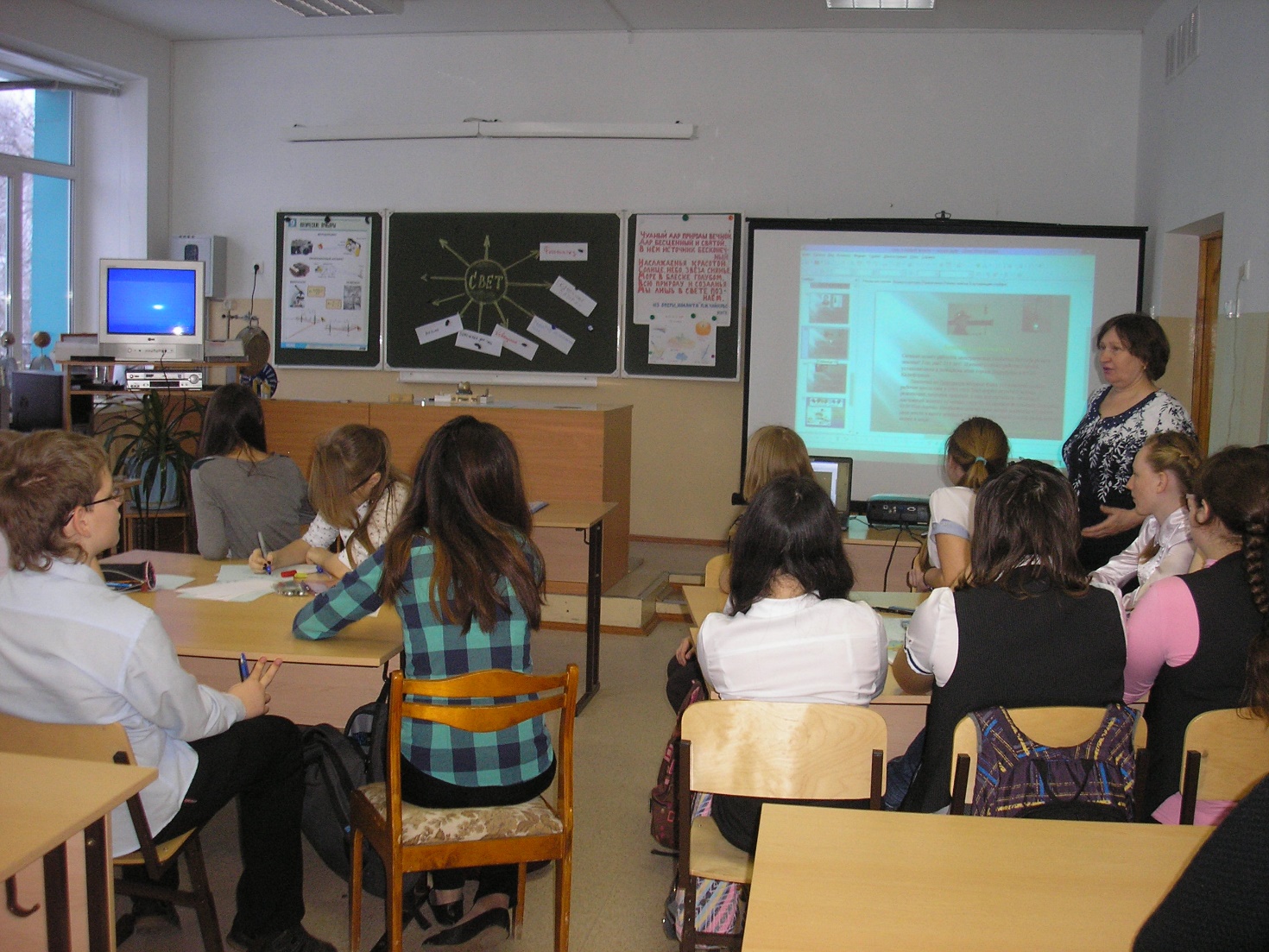 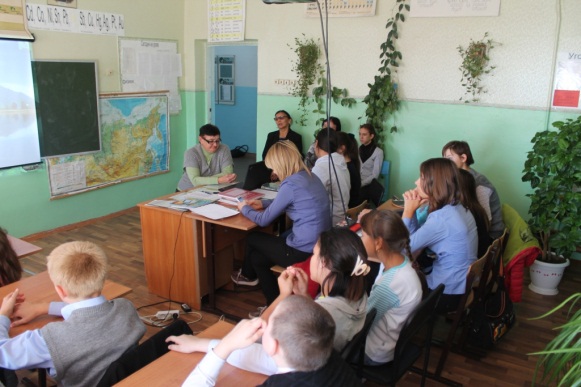 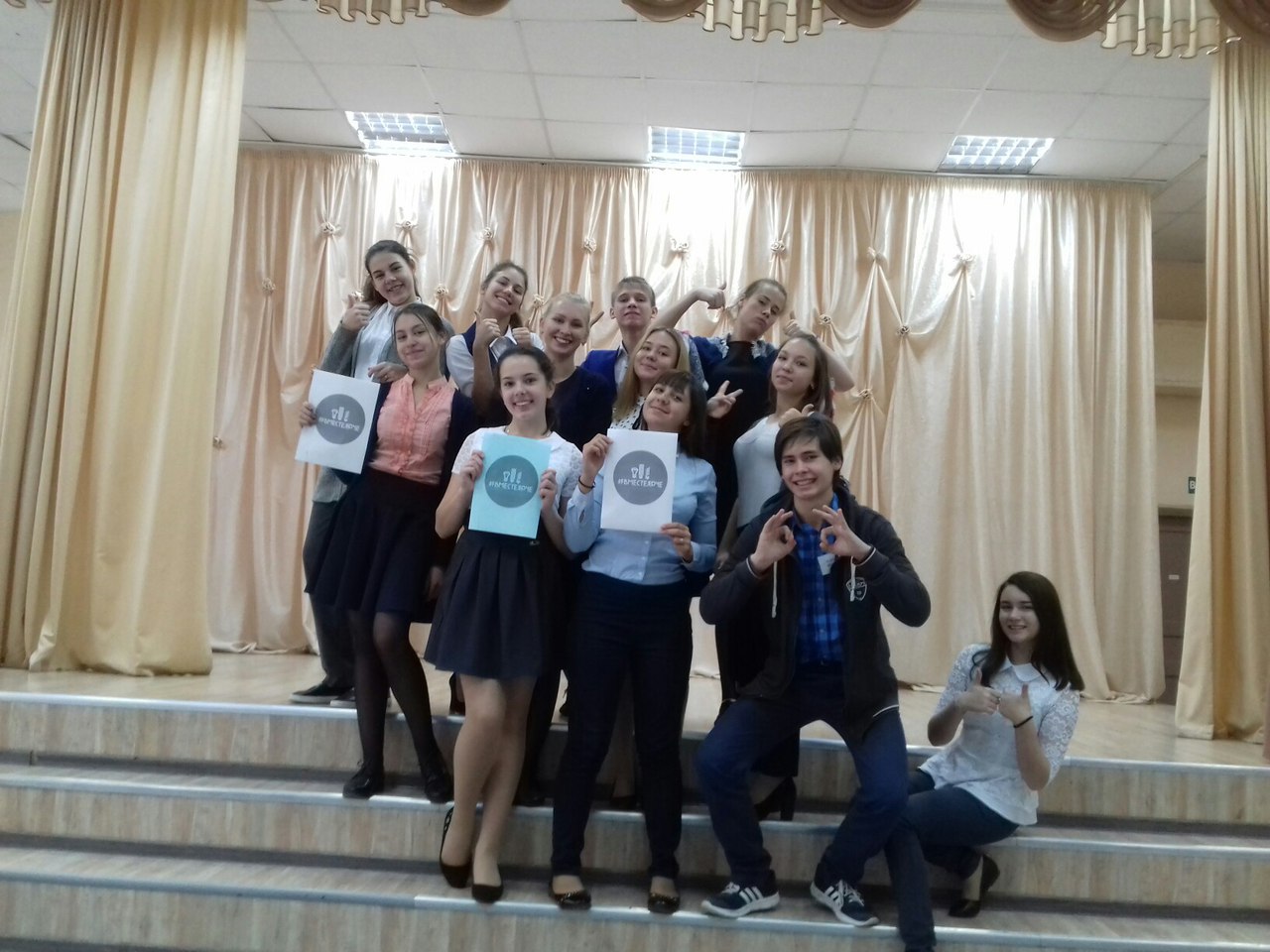 